Úkol č. 12   Procvičujeme souřadnice bodů                                        27. 4. 2020                                                                         V pravoúhlé soustavě souřadnic nejprve správně popiš osy x a y. Pak zanes všechny body do soustavy souřadnic jako malé křížky a spoj je podle pravítka abecedně od A až do P. Nakonec spoj body PA. Pošli mi do 29. 4. 2020 na email.A= [0;2]     B= [2;4]       C= [2;2]       D= [4;2]       E= [2;0]      F= [4;-2]     G= [2;-2]       H= [2;-4]       I= [0;-2]        J= [-2;-4]   K= [-2;-2]     L= [-4;-2]   M= [-2;0]    N= [-4;2]     O= [-2;2]      P= [-2;4] (Vytiskni či narýsuj do sešitu).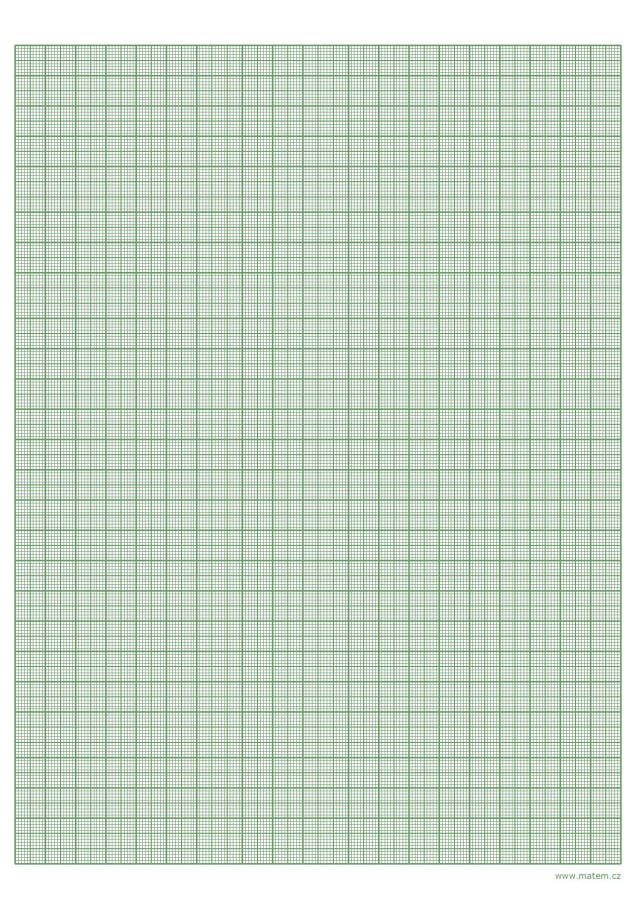 